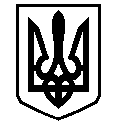 У К Р А Ї Н АВАСИЛІВСЬКА МІСЬКА РАДАЗАПОРІЗЬКОЇ ОБЛАСТІсьомого скликаннятридцять дев’ята  (позачергова) сесіяР І Ш Е Н Н Я  07 лютого  2019                                                                                    		        № 23Про передачу майна в позичкуКУ «Сервісний центр закладів культури» Василівської районної ради Запорізької областіКеруючись ст.ст. 29, 60 Закону України «Про місцеве самоврядування в Україні», Василівська міська радаВ И Р І Ш И Л А:1. Передати в позичку КУ «Сервісний центр закладів культури» Василівської районної ради Запорізької області майно: 1.1. Основні засоби, шляхом включення в перелік майна, що передається в позичку, згідно додатку  1  (додається).2. Створити комісію по прийому-передачі майна в позичку КУ «Сервісний центр закладів культури» Василівської районної ради Запорізької області, згідно додатку  2 (додається).
         3. Контроль за виконанням даного рішення покласти на постійну комісію з питань роботи комунальних служб, формування тарифів на комунальні послуги, з питань торгівлі, послуг та розвитку підприємництва.Міський голова                                                                                                     Л.М. ЦибульнякДодаток  1до рішення тридцять дев’ятої (позачергової)  сесії Василівської міської радисьомого скликання 07 лютого 2019 №  23Перелік майна, що передається в позичку КУ «Сервісний центр закладів культури»Василівської районної ради Запорізької областіСекретар ради                                                                                                      О.Г. МандичевДодаток  2до рішення тридцять дев’ятої (позачергової)  сесії Василівської міської радисьомого скликання 07 лютого 2019 № 23С К Л А Дкомісії по прийому-передачі майна в позичку КУ «Сервісний центр закладів культури» Василівської районної ради Запорізької області Голова комісії:Члени комісії:Секретар ради                                                                                                      О.Г. Мандичев№ з/пНайменуванняІнвентарний номерБалансова вартість, грн..1. Бюст Т.Г. Шевченка10163000081014,002.Тумба (із комплекту меблів)10163000381730,00Борисенко Ю.Л. заступник міського голови з питань діяльності виконавчих органів ради, начальник відділу комунального господарства та містобудування виконавчого апарату міської ради.Трипадуш К.С. –провідний спеціаліст фінансового відділу виконавчого апарату міської ради;Крат Є.О. –провідний спеціаліст - юрист відділу юридичного забезпечення та організаційної роботи виконавчого апарату міської ради;Коверник Т.У. –бухгалтер СЦЗК (за згодою).Усова В.Ф. –Директор УБС (за згодою);